В соответствии с постановлением администрации  МР «Печора» от 30.11.2015 № 1411 «О порядке формирования муниципального задания на оказание муниципальных услуг (выполнение работ) в отношении муниципальных учреждений муниципального района «Печора» и финансового обеспечения выполнения муниципального задания»администрация ПОСТАНОВЛЯЕТ: 1. Утвердить муниципальному автономному учреждению «Спортивный оздоровительный комплекс «Сияние Севера» муниципальное задание на оказание муниципальных услуг (выполнение работ) на 2019 год и плановый период 2020-2021 годов согласно приложению.  2. Настоящее постановление вступает в силу со дня принятия и распространяет свое действие на правоотношения с 1 января 2019 года.3. Настоящее постановление подлежит размещению на официальном сайте администрации МР «Печора».4. Контроль за исполнением постановления возложить на заместителя руководителя администрации Е.Ю. Писареву.Глава муниципального района-руководитель администрации                                                                  Н.Н. ПаншинаПриложение к постановлению  от 29.12.2019  г.№ 1584об утверждении муниципального заданияна оказание муниципальных услуг (выполнениеработ) муниципальным автономным учреждением «Спортивно-оздоровительный комплекс «Сияние Севера»» на 2019 год и плановый период 2020-2021 годов.                                                МУНИЦИПАЛЬНОЕ ЗАДАНИЕ №на 2019 год и на плановый период 2020 и 2021 годовЧасть 2. Сведения о выполняемых работах.3. Показатели, характеризующие объем и (или) качество работы:3.1. Показатели, характеризующие качество работы:3.2. Показатели, характеризующие объем работы:Часть 3. Прочие сведения о муниципальном задании АДМИНИСТРАЦИЯ МУНИЦИПАЛЬНОГО РАЙОНА «ПЕЧОРА»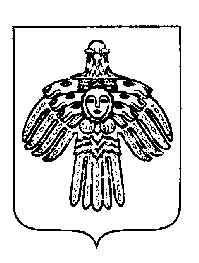 «ПЕЧОРА»  МУНИЦИПАЛЬНÖЙ  РАЙОНСААДМИНИСТРАЦИЯ ПОСТАНОВЛЕНИЕ ШУÖМПОСТАНОВЛЕНИЕ ШУÖМПОСТАНОВЛЕНИЕ ШУÖМ« 29  » декабря 2018 г.г. Печора,  Республика Коми          № 1584Об утверждении муниципального задания на оказание муниципальных услуг (выполнение работ) муниципальным автономным учреждением «Спортивный оздоровительный комплекс «Сияние Севера» на 2019 год и плановый период 2020-2021 годовКодыФорма поОКУД0506001Форма поОКУД0506001Дата начала действия01.01.2019                                             Дата окончания действияНаименование муниципального учреждения  Муниципальное автономное учреждениеНаименование муниципального учреждения  Муниципальное автономное учреждениеНаименование муниципального учреждения  Муниципальное автономное учреждениеКод по сводному реестру«Спортивный оздоровительный комплекс «Сияние севера»«Спортивный оздоровительный комплекс «Сияние севера»«Спортивный оздоровительный комплекс «Сияние севера»Код по сводному рееструВиды деятельности муниципального учреждения Физическая культура и спортВиды деятельности муниципального учреждения Физическая культура и спортВиды деятельности муниципального учреждения Физическая культура и спортПо ОКВЭД92.61(обособленного подразделения)(обособленного подразделения)(обособленного подразделения)По ОКВЭДПо ОКВЭДВид муниципального учреждения Вид муниципального учреждения Вид муниципального учреждения По ОКВЭД(указывается вид муниципального учреждения из общероссийского базового или регионального перечня)(указывается вид муниципального учреждения из общероссийского базового или регионального перечня)(указывается вид муниципального учреждения из общероссийского базового или регионального перечня)Раздел11. Наименование работыОбеспечение доступа к объектам спортаОбеспечение доступа к объектам спортаКод по общероссийскому базовому перечню или региональному перечню30.038.12. Категории потребителей работы2. Категории потребителей работыв интересах обществаКод по общероссийскому базовому перечню или региональному перечню30.038.1Уникальный номер реестровой записиПоказатель, характеризующий содержание работы (по справочникам)Показатель, характеризующий содержание работы (по справочникам)Показатель, характеризующий содержание работы (по справочникам)Показатель, характеризующий условия (формы) выполнения работы (по справочникам)Показатель, характеризующий условия (формы) выполнения работы (по справочникам)Показатель качества работыПоказатель качества работыПоказатель качества работыЗначение показателя качества работыЗначение показателя качества работыЗначение показателя качества работыДопустимые (возможные) отклонения от установленных показателей качества работыДопустимые (возможные) отклонения от установленных показателей качества работыУникальный номер реестровой записиПоказатель, характеризующий содержание работы (по справочникам)Показатель, характеризующий содержание работы (по справочникам)Показатель, характеризующий содержание работы (по справочникам)Показатель, характеризующий условия (формы) выполнения работы (по справочникам)Показатель, характеризующий условия (формы) выполнения работы (по справочникам)наименование показателяединица измерения единица измерения 2019 год (очередной финансовый год)2020 год  (1-й год планового периода)2021год (2-й год планового периода)в процентахв абсолютныхпоказателяхУникальный номер реестровой записи_______(наименование показателя)________(наименование показателя)________(наименование показателя)_______(наименование показателя)_______(наименование показателя)наименование показателянаименованиекод по ОКЕИ2019 год (очередной финансовый год)2020 год  (1-й год планового периода)2021год (2-й год планового периода)в процентахв абсолютныхпоказателях123456789101112131430038100000000000001100-----1.Наличие обоснованных жалоб  единица642000--Категории потребителей:Дети до 5 лет и их сопровождающие, дети – сироты и дети оставшиеся без попечения родителей, инвалиды и лица с ограниченными возможностями здоровьяУчастники соревнований, турниров, спортивных мероприятий, которые проводятся в соответствии с календарным планом официальных физкультурных мероприятий и спортивных  мероприятий Детская секция по хоккею Семьи, признанные в установленном порядке малоимущими и многодетные семьи, имеющие на содержании и воспитании троих и более детей в возрасте до 18 лет, а также детей до 23 лет, обучающихся в государственных профессиональных образовательных организациях и государственных организациях высшего образованияЛица, участвующие в выполнении испытаний Всероссийского физкультурно – спортивного комплекса ГТОУникальный номер реестровой записиПоказатель, характеризующий содержание работы (по справочникам)Показатель, характеризующий содержание работы (по справочникам)Показатель, характеризующий содержание работы (по справочникам)Показатель, характеризующий условия (формы) выполнения работы (по справочникам)Показатель, характеризующий условия (формы) выполнения работы (по справочникам)Показатель объема работыПоказатель объема работыПоказатель объема работыПоказатель объема работыЗначение показателя объема работыЗначение показателя объема работыЗначение показателя объема работыДопустимые (возможные)отклонения от установленных показателейкачества работыДопустимые (возможные)отклонения от установленных показателейкачества работыУникальный номер реестровой записиПоказатель, характеризующий содержание работы (по справочникам)Показатель, характеризующий содержание работы (по справочникам)Показатель, характеризующий содержание работы (по справочникам)Показатель, характеризующий условия (формы) выполнения работы (по справочникам)Показатель, характеризующий условия (формы) выполнения работы (по справочникам)Наименование показателяединица измерения единица измерения описание работы2019 год (очередной финансовый год)2020 год (1-й год планового периода)2021 год (2-й год планового периода)в процен-тахв абсолют-ных показа-теляхУникальный номер реестровой записи______(наименование показателя)______(наименование показателя)______(наименование показателя)______(наименование показателя)______(наименование показателя)Наименование показателянаименованиекод по ОКЕИописание работы2019 год (очередной финансовый год)2020 год (1-й год планового периода)2021 год (2-й год планового периода)в процен-тахв абсолют-ных показа-телях12345678910111213141530038100000000000001100-----Количество часовЧел/Час356Предоставление ледовой арены, спортивных залов465244652446524--1. Основания (условия и порядок) для досрочного прекращения выполнения муниципального задания1. Основания (условия и порядок) для досрочного прекращения выполнения муниципального заданияРеорганизация, ликвидация или изменение типа учрежденияРеорганизация, ликвидация или изменение типа учреждения2. Иная информация, необходимая для выполнения (контроль над выполнением) муниципального задания2. Иная информация, необходимая для выполнения (контроль над выполнением) муниципального задания2. Иная информация, необходимая для выполнения (контроль над выполнением) муниципального задания3. Порядок контроля за выполнением муниципального заданияФорма контроляПериодичностьОМСУ, ГРБС осуществляющие контроль за выполнением муниципального задания123Отчет о выполнении муниципального заданияПо мере поступления отчетностиСектор по физкультуре и спорту администрации МР «Печора»Предварительный отчет о выполнении муниципального заданияРаз в годСектор по физкультуре и спорту администрации МР «Печора»4. Требования к отчетности о выполнении муниципального задания4.1. Периодичность  представления  отчетов  о  выполнении муниципального задания4.1. Периодичность  представления  отчетов  о  выполнении муниципального задания4.1. Периодичность  представления  отчетов  о  выполнении муниципального задания4.1. Периодичность  представления  отчетов  о  выполнении муниципального заданияежеквартально4.2. Сроки представления отчетов о выполнении муниципального задания4.2. Сроки представления отчетов о выполнении муниципального задания4.2. Сроки представления отчетов о выполнении муниципального заданияЕжеквартальный - до 10 числа следующего за отчетным кварталом, Ежеквартальный - до 10 числа следующего за отчетным кварталом,                                                                                                                           Предварительный – до 5 декабря текущего года                                                                                                                          Предварительный – до 5 декабря текущего года                                                                                                                          Предварительный – до 5 декабря текущего года                                                                                                                          Предварительный – до 5 декабря текущего года                                                                                                                          Предварительный – до 5 декабря текущего года4.3. Иные требования к отчетности о выполнении государственного задания4.3. Иные требования к отчетности о выполнении государственного задания4.3. Иные требования к отчетности о выполнении государственного задания5. Иные показатели, связанные с выполнением государственного задания5. Иные показатели, связанные с выполнением государственного заданиядопустимые (возможные) отклонения от установленных показателей качества  работы, в пределах которых муниципальное задание считается выполненным (процентов) 3 %допустимые (возможные) отклонения от установленных показателей качества  работы, в пределах которых муниципальное задание считается выполненным (процентов) 3 %допустимые (возможные) отклонения от установленных показателей качества  работы, в пределах которых муниципальное задание считается выполненным (процентов) 3 %допустимые (возможные) отклонения от установленных показателей объема работы, в пределах которых муниципальное задание считается выполненным (процентов) 3 %допустимые (возможные) отклонения от установленных показателей объема работы, в пределах которых муниципальное задание считается выполненным (процентов) 3 %допустимые (возможные) отклонения от установленных показателей объема работы, в пределах которых муниципальное задание считается выполненным (процентов) 3 %